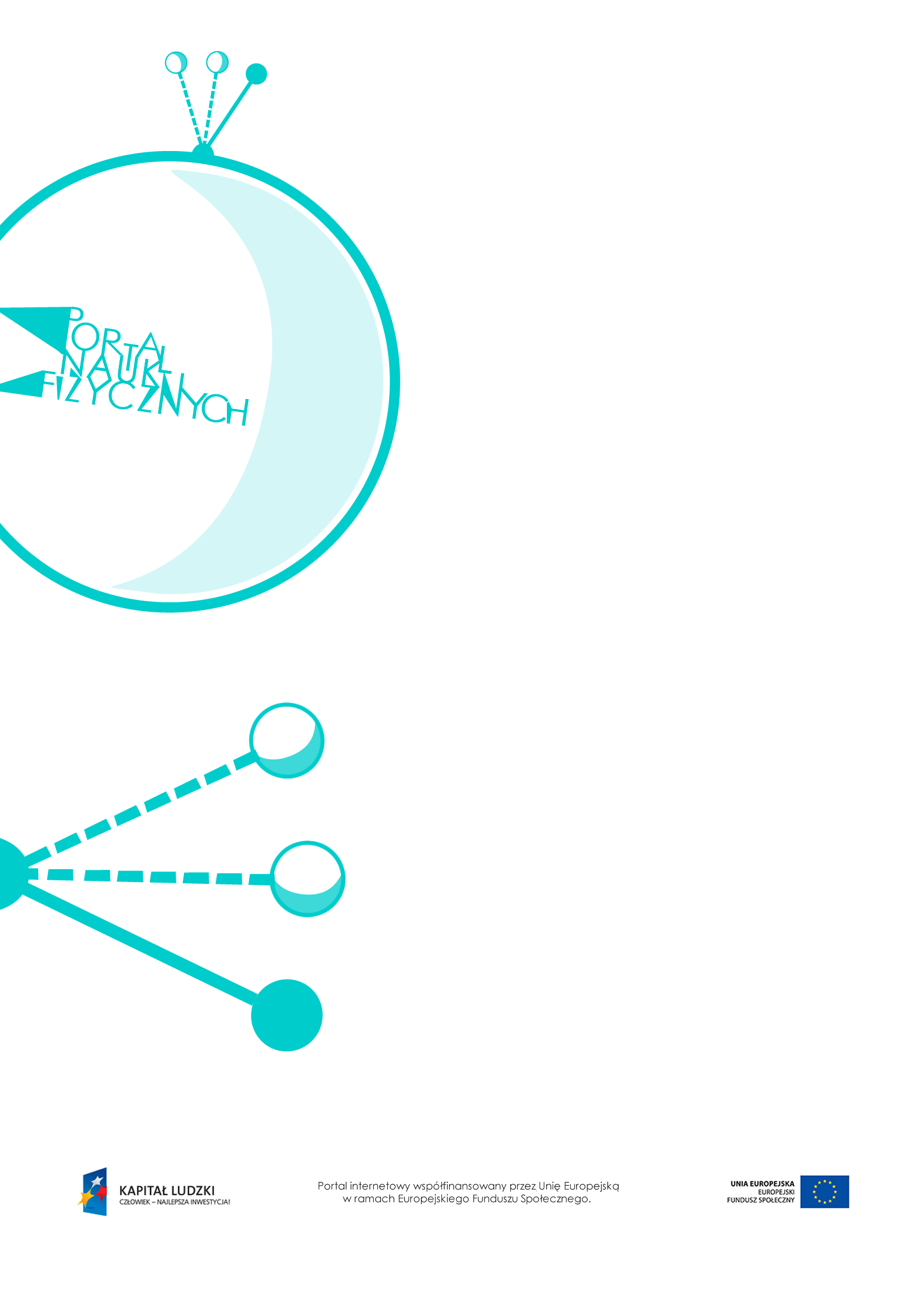 Atom  wodoruAtom wodoru – scenariusz lekcjiCzas: 90 minutCele ogólne:Zapoznanie z modelem budowy atomu Bohra.Omówienie właściwości i budowy atomu wodoru.Wyjaśnienie powstawania liniowego widma wodoru.Cele szczegółowe – uczeń:opisuje budowę atomu wodoru,wymienia postulaty Bohra,opisuje stan podstawowy i stany wzbudzone,stosuje zależność między promieniem n-tej orbity a promieniem pierwszej orbity w atomie wodoru,wykorzystuje postulaty Bohra i zasadę zachowania energii do opisu powstawania widma wodoru,interpretuje linie widmowe jako przejścia między poziomami energetycznymi atomów,interpretuje zasadę zachowania energii przy przejściach elektronu między poziomami energetycznymi w atomie wodoru z udziałem fotonu.Metody:pokaz,obserwacje,dyskusja,pogadanka.Formy pracy:praca zbiorowa (z całą klasą).Środki dydaktyczne:link – symulacja „Budujemy atom”, http://phet.colorado.edu/en/simulation/build-an-atom,pokaz slajdów „Model atomu Bohra”,pokaz slajdów „Obliczanie promienia orbity w atomie wodoru”,plansza „Linie widmowe a przejścia elektronów”,tekst „Model Bohra a wzór Balmera”,link – symulacja „Model atomu wodoru”, http://phet.colorado.edu/en/simulation/hydrogen-atom,plansza „Pytania sprawdzające”.Przebieg lekcjiPytania sprawdzająceWymień postulaty Bohra.Wyjaśnij, w jakich okolicznościach elektron krążący wokół atomu może przeskoczyć na wyższą orbitę.Opisz zjawisko towarzyszące przejściu elektronu z orbity wyższej na niższą.Opisz zastosowanie zasady zachowania energii podczas przejścia elektronów między stanami energetycznymi.Czynności nauczyciela i uczniówUwagi, wykorzystanie środków dydaktycznychWprowadzenie do tematu lekcji – przypomnienie wiadomości dotyczących:- budowy atomu,- powstawania fal elektromagnetycznych,- prawa Coulomba,- wzoru Balmera.Niezbędne wiadomości:- atom składa się z jądra, w którym znajdują się protony i neutrony, oraz elektronów, które krążą wokół jądra;- fala elektromagnetyczna powstaje podczas drgania ładunków elektrycznych.Wiedza przydatna:- prawo Coulomba wyraża wzór: .- wzór Balmera: 𝑓=𝑐𝑅.W celu powtórzenia wiadomości o budowie atomu warto skorzystać z symulacji „Budujemy atom” dostępnej na stronie: http://phet.colorado.edu/en/simulation/build-an-atom.Prawo Coulomba nie zostało ujęte w podstawie programowej gimnazjum, mogą zatem być konieczne dokładniejsze wyjaśnienia. Wprowadzenie modelu atomu Bohra i omówienie jego założeń.Omówienie właściwości atomu wodoru na podstawie modelu Bohra.Wprowadzenie pojęć stanu podstawowego i stanu wzbudzonego.Warto wyjaśnić, dlaczego zwykły model atomu z krążącym wokół elektronem nie jest prawidłowy. Każdy ładunek poruszający się po orbicie z pewnym przyspieszeniem dośrodkowym emituje falę elektromagnetyczną, tracąc stopniowo energię. Jeśli traci energię, to zbliża się do jądra i szybko powinien na nie spaść. Tak się nie dzieje, atom jest obiektem stabilnym, czyli teoria nie jest słuszna.W 1922 r. Bohr otrzymał nagrodę Nobla.Model atomu Bohra uzasadnia trwałość atomu i pozwala na wyjaśnienie powstawania linii widmowych.Wykorzystanie pokazu slajdów „Model atomu Bohra”, w którym opisano postulaty Bohra i wynikające z nich wielkości opisujące atom wodoru.Zdolniejszym uczniom warto pokazać wyprowadzenie wzoru na promień orbity atomu wodoru – pokaz slajdów „Obliczanie promienia orbity w atomie wodoru”.Wyjaśnienie powstawania widma wodoru – na podstawie modelu Bohra.Przemieszczając się z orbity wyższej na orbitę niższą, elektron emituje foton o energii równej .Częstotliwość tego fotonu odpowiada częstotliwości linii w widmie wodoru.Wykorzystanie planszy „Linie widmowe a przejścia elektronów”.Zgodnie z zasadą zachowania energii podczas przejścia między orbitami elektron traci energię równą energii wyemitowanego fotonu.Warto pokazać uczniom równość wzoru wynikającego z modelu Bohra ze wzorem Balmera – tekst „Model Bohra a wzór Balmera”.W wyjaśnieniach pomocna może być symulacja atomu wodoru z perspektywy różnych teorii budowy atomu, w tym w modelu Bohra, który pozwala na zilustrowanie przejścia elektronu podczas pochłaniania i emitowania fotonów z jednoczesną obserwacją spektroskopową. Symulacja jest dostępna na stronie: http://phet.colorado.edu/en/simulation/hydrogen-atom.Powstawanie innych widm.Należy wyjaśnić, że widma innych pierwiastków powstają w podobny sposób, lecz opisujące to wzory są bardzo skomplikowane.Podsumowanie lekcji.Zadanie uczniom pytań podsumowujących wiedzę zdobytą na lekcji – „Pytania sprawdzające”.